Klasa VIA lekcja wychowawcza 06.05.2020W dniach 1.05-03.05  obchodzimy święta , które dla Polaków są  szczególnie ważne. Przypomnijmy sobie znaczenie tych dat.1 MAJA – Święto PracyMiędzynarodowe święto ludzi pracujących, obchodzone niegdyś corocznie w masowych pochodach i wiecach (począwszy od roku 1890). Datę pierwszego maja wybrano dla uczczenia rocznicy wybuchu strajku robotników amerykańskich w Chicago, w 1889r. W latach "zimnej wojny" stało się okazją do manifestowania potęgi militarnej państw socjalistycznych oraz ogromu poparcia społecznego dla rządów komunistycznych. Ze względu na przymusowy charakter świętowania uległo deprecjacji. W czasach Solidarności było okazją do wyrażania sprzeciwu i niezadowolenia społecznego z ówczesnej sytuacji politycznej, gospodarczej kraju. Organizowano alternatywne pochody, dochodziło do zamieszek i krwawych starć z milicją.2 MAJA – Święto Flagi PaństwowejStosunkowo nowe święto, wprowadzone decyzją Sejmu RP 20 lutego 2004 roku, związane z wejściem Polski do Unii Europejskiej. Ma na celu propagowanie odrębności terytorialnej, historycznej i kulturowej naszego kraju.3 MAJA – Święto Konstytucji 3 Maja.Pierwszej uchwalonej w Europie konstytucji, drugiej na świecie po Stanach Zjednoczonych, opracowanej przez Sejm Czteroletni w 1791 roku. Twórcami konstytucji byli król Stanisław August Poniatowski i Ignacy Potocki, a także Hugo Kołłątaj i Stanisław Małachowski. Konstytucja znosiła "liberum veto", przywracała dziedziczenie tronu, przyznawała prawa mieszczaństwu, brała w obronę chłopów. Ta ustawa zasadnicza miała na celu naprawę Rzeczypospolitej, która znajdowała się wówczas w trudnej sytuacji społecznej i politycznej (rozbiory).
W okresie panowania władzy totalitarnej to ważne wydarzenie historyczne było skazane na zapomnienie. Dzisiaj znowu możemy jawnie obchodzić tę szczególną rocznicę zwycięstwa demokracji.Zapraszam do rozwiązania krzyżówki i wykreślaniPatriota , Flaga , Konstytucja , Kraj , Polska , Godło , Hymn ,Praca , Symbol , Naród , Biel , Czerwień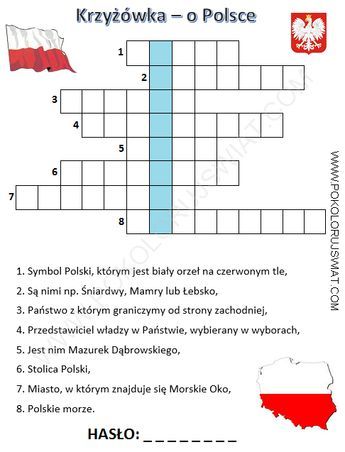 GAPACAUWOPRMGONARÓDLELATNDDBTHPTERKZKBFŁCRYOYIAMSRVSODIMLOBMYSAZAAKONSTYTUCJAZWETOKCZERWIEŃCRAGALFJKFGXY